  苗栗縣建國國小辦理108年度上半年防災演練成果照片辦理時間:108年3月29日(五)辦理地點:建國國小操場辦理人數:1333人成果照片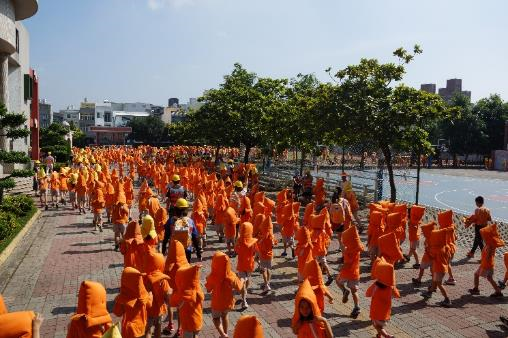 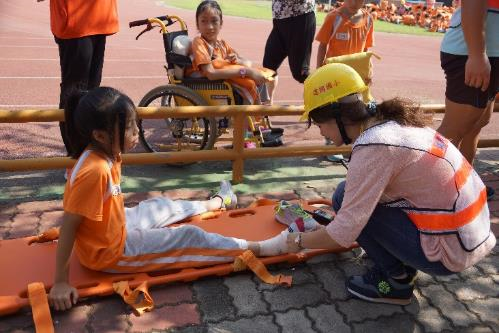 學生依照疏散路線移動到操場模擬受傷學生包紮傷口及後送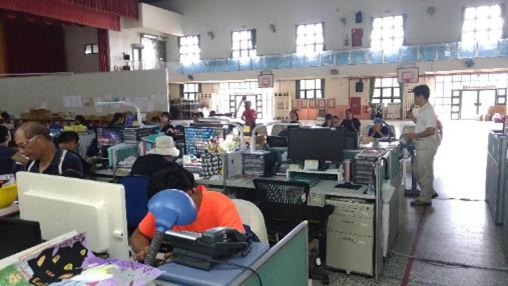 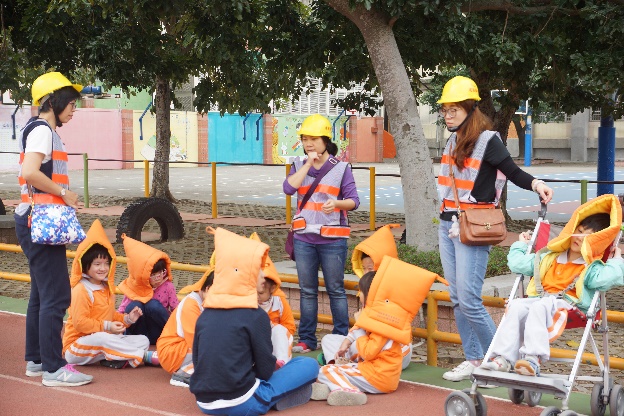 防災演練後進行檢討會議特教班學生疏散到指定地點